Anexa nr. 2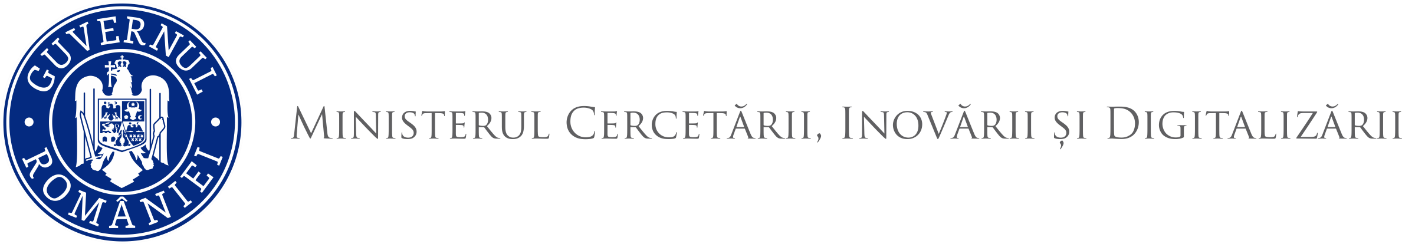                        DIRECȚIA GENERALĂ ORGANISM INTERMEDIAR CERCETAREDeclarație privind prelucrarea datelor cu caracter personalSubsemnatul (a), ________________________________ (nume, prenume) _______________ domiciliat/ă în localitatea __________________, județul / sectorul __________________ strada ________________________________,  posesor / posesoare al/a cărții de identitate seria ___________, nr. _________________, eliberată de __________________________ la data de  __________________, CNP _________________________________ , în calitate de paticipant(ă) la concursul de recrutare pentru ocuparea funcției de _______________________ de natură contractuală în afara organigramei Ministerului Cercetării, Inovării și Digitalizării – Direcția Generală Organism Intermediar Cercetare, în cadrul proiectului „Consolidarea capacității administrative a Organismului Intermediar Cercetare”, Cod SMIS: 161900,  sub sancțiunea prevăzută de art. 326 Cod penal privind falsul în declarații, declar, pe propria răspundere, faptul că sunt de acord cu prelucrarea datelor cu caracter personal, în conformitate cu prevederile legale aplicabile domeniului de protecție a persoanelor cu privire la prelucrarea datelor cu caracter personal și la libera circulație a acestor date, și îmi exprim acordul ca Ministerul Cercetării, Inovării și Digitalizării prin Direcția Generală Organism Intermediar Cercetare să le utilizeze în vederea stabilirii raporturilor juridice specifice proiectului.Sunt informat de către Ministerul Cercetării, Inovării și Digitalizării prin Direcția Generală Organism Intermediar Cercetare – că aceste date vor fi tratate confidențial, în conformitate cu prevederile Regulamentului (UE) 2016/679 al Parlamentului European și al consiliului din 27 aprilie 2016 privind protecția persoanelor fizice în ceea ce privește prelucrarea datelor cu caracter personal și privind libera circulație a acestor date și de abrogare a Directivei 95/46/CE (Regulamentul general privind protecția datelor).Data                                                                                                                                                     Semnătura